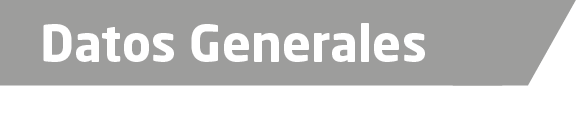 Nombre LAURA PÈREZ BETANCOURTGrado de Escolaridad Licenciada en DerechoCédula Profesional (Licenciatura)7717764Teléfono de Oficina (271) 712  62  20.Correo Electrónico arual_betancourt1@hotmail.comDatos GeneralesFormación Académica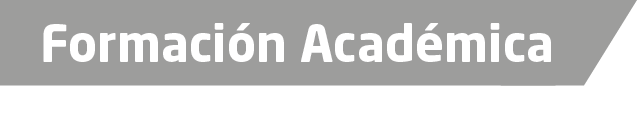 2008-2012Facultad de Derecho de la ``Universidad Veracruzana``  Estudios de Licenciatura en Derecho.Trayectoria Profesional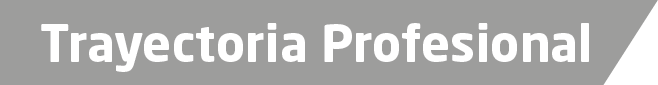 2011 a la Fecha•	Abogada auxiliar en la PROCURADURÍA DE LA DEFENSA DEL MENOR, LA FAMILIA Y EL INDÍGENA  (DIF- Estatal) DE XALAPA, VERACRUZ.2012 a la Fecha•	Abogada Litigante en Firma de Abogados HERRERA ESCOBAR & ASOCIADOS S.C. EN XALAPA, VERACRUZ.2013 a la Fecha•	OFICIAL SECRETARIA EN LA CIUDAD DE MISANTLA, VERACRUZ. (PGJ DE EDO. VER.)2013 a la Fecha•	AGENTE DEL MINISTERIO PUBLICO MUNICIPAL DE ALTO LUCERO, VERACRUZ. (PGJ DE EDO. VER.)2014 a la Fecha•	AGENTE PRIMERA DEL MINISTERIO PUBLICO INVESTIGADOR EN ASUNTOS DIVERSOS, ADSCRITA AL DECIMO DISTRITO JUDICIAL, PEROTE, VERACRUZ. (PGJ DE EDO. VER.)2014 a la Fecha•	FISCAL PRIMERA ESPECIALIZADA EN DELITOS CONTRA LA LIBERTAD, LA SEGURIDAD SEXUAL Y CONTRA LA FAMILIA DEL PRIMER DISTRITO JUDICIAL EN PÀNUCO, VERACRUZ (FGJ DE EDO. VER.)2015 a la Fecha•	FISCAL SEGUNDA ESPECIALIZADA EN LA INVESTIGACION DE DELITOS CONTRA LA FAMILIA, MUJERES, NIÑAS, NIÑOS Y DE TRATA DE PERSONAS EN CORDOBA, VERACRUZ.(FGJ DE EDO. VER.)s de Conocimiento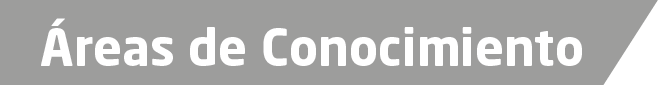 Derecho PenalDerecho CivilDerecho Constitucional